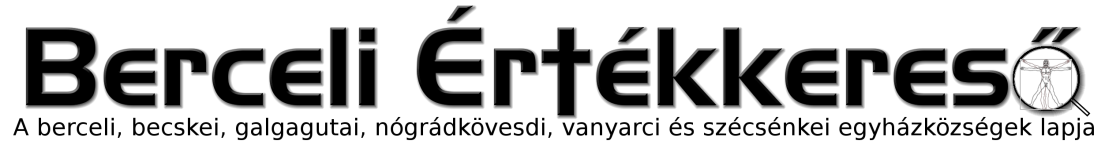 V. évf. 30. szám Évközi 15. vasárnap	2018. július 15.Ferenc pápa a családokhoz (1. rész):A szerelem olyan, mint a tésztafőzés – mindennapi feladat!Június 16-án délben a Szentatya a Családtársulatok Fórumának delegációját fogadta a szervezet fennállásának huszonötödik évfordulója alkalmából. Ferenc pápa rögtönzött beszédét – mely kiragadott részleteiben bejárta a magyar sajtót is – több részletben, teljes terjedelmében közöljük.Jó napot kívánok mindenkinek!Azt hittem, egy megszokott köszöntőbeszédet fogok hallani… De miközben Gianluigit hallgattam, az ő beszédében tűz volt, misztika volt. Ez nagy dolog: jó ideje senkit sem hallottam ekkora szenvedéllyel beszélni a családról. Manapság pedig bátorság kell hozzá! Bátorság kell hozzá! Ezért köszönetet mondok érte! Előkészítettem egy beszédet, de azután, hogy ő ekkora tűzzel beszélt, ezt hűvösnek érzem. Átadom neki, hogy később majd kiossza, én pedig majd közzéteszem.Miközben ő beszélt, sok minden eszembe jutott a családról, sok minden előbukkant a szívemben a családdal kapcsolatban, olyan dolgok, amikről nem szoktak beszélni, általában nem beszélnek, vagy ha igen, akkor is jól nevelt módon beszélnek róluk, mintha családról szóló tantárgyat hallgatnánk az iskolában… Ő szívből beszélt, és ti mindnyájan így akartok beszélni. Kiragadok valamit abból, amit ő mondott, és én is szívből szeretnék szólni, rögtönözve fogom elmondani azt, ami előbukkant a szívemben, miközben ő beszélt.Használt egy kifejezést: „Egymás szemébe nézni.” A férfi és a nő, a férj és a feleség egymás szemébe néznek. Elmesélek egy történetet. Szeretem üdvözölni a kihallgatásokon azokat a házaspárokat, akik aranylakodalmukat, ezüstlakodalmukat stb. ünneplik, akkor is, amikor a Szent Márta-házba jönnek misére. Egyszer találkoztam egy hatvan éve házas házaspárral. Fiatalok voltak, mert tizennyolc éves korukban már összeházasodtak, ahogyan az szokás volt azokban az időkben. Azokban az időkben fiatalon házasodtak az emberek. Ma viszont [későn], csak azért házasodnak, hogy legyen egy gyerekük… szegény anyukák! A recept azonban világos: ne vasald ki többé barátod ingjét, amíg el nem vesz feleségül! Nem így van? Ott álltam tehát ez előtt a házaspár előtt, és néztek rám… Azt mondtam nekik: „Hatvan éve házasok vagytok, és megvan még bennetek ugyanaz a szerelem?” Ők rám néztek, egymás szemébe néztek, aztán újra rám néztek, és láttam, hogy könnybe lábadt a szemük. És egyszerre mondták: „Szerelmesek vagyunk.” Sosem felejtem el. „Hatvan év után szerelmesek vagyunk.” A család melege, mely növekszik, a szeretet-szerelem, mely nem romantikus érzelgősség. Igazi szerelem! Szerelmesnek lenni egy életen át, a felmerülő számos probléma mellett… de szerelmesnek lenni.Egy másik kérdés, amelyet felteszek a házasoknak, akik ötven vagy hatvan éve házasok: „Melyiketeknek volt több türelme?” A férj matematikus, így a válasz: „Mindkettőnknek.” Milyen szép! Ez a közös életre, a kettesben leélt életre utal. A türelem egymás elviselésére.Azután, a fiatal házasoktól, akik azt mondják, hogy „egy hónapja, két hónapja házasodtunk…”, azt kérdezem: „Veszekedtetek?” Általában azt mondják: „Igen.” „Akkor jó, az fontos. De az is fontos, hogy sose fejezzétek be a napot úgy, hogy nem békültetek ki.” Kérlek titeket, tanítsátok meg ezt: normális dolog veszekedni, hiszen szabad emberek vagyunk, mindig előfordulnak nézeteltérések, melyeket tisztázni kell. De nem szabad befejezni a napot kibékülés nélkül. Miért? Mert a másnapi „hidegháború” roppant veszélyes.Ezzel a három anekdotával szerettem volna bevezetni, amit mondani szeretnék nektek. A családi élet áldozatvállalás, de szép áldozatvállalás. A szerelem olyan, mint a tésztafőzés: mindennapi feladat. A házasságban a szerelem kihívás a férfi és a nő számára. Mi a legnagyobb kihívása a férfinak? Hogy a feleségét nőbbé tegye. Nőbbé. Hogy mint nő növekedjen. És mi a nő kihívása? Hogy férjét férfibbá tegye. És így fejlődnek mindketten. Fejlődnek. (Folytatás következik.)Üdvöz légy, örökké áldott légy, az Oltáriszentségben jelen lévő isteni Fölség, Isten és ember, Krisztus Jézus!Minden áldás élő kútfeje, menny és föld Ura, Istene, akit az angyalok – mint odafenn az egekben – úgy imádnak az Oltáriszentségben. Én is, méltatlan teremtményed, leborulva imádom szent Fölségedet és teljes szívemből hálát adok neked, hogy te mennyei Fölség, lelkünk eledelére önmagadat adtad az Oltáriszentségben. Kérlek, Uram, ne vegyelek soha ítéletemre, hanem az üdvösség e Szentsége legyen nekem is üdvösségemre. Ámen.HIRDETÉSEKBercelen a 10. csoport takarít.Szeretettel köszönjük a Karol Wojtyla Művészeti és Ifjúsági Közösségnek és Blaskó Bernadettnek, hogy a Kalkuttai Teréz Anya, a szegények megmentője színdarabbal az Egerszalóki Ifjúsági Találkozón idén is képviselték a Berceli Plébániát és egyházközségeinket. A színdarabról nagyon sokan elismerően szóltak. További sok sikert kívánunk nekik!Az Apor Vilmos Katolikus Főiskola 2018–2019-tanévre ismételten pótfelvételit hirdet az alábbi szakokra: óvodapedagógus, tanító, szociálpedagógus, csecsemő és kisgyermeknevelő, kántor és katekéta, lelkipásztori munkatárs alapképzésre.Továbbá várják a jelentkezéseket a szakirányú továbbképzéseikre, valamint mesterképzésükre. Bővebb információ a www.avkf.hu honlapon.2018.07.14–22. 	Zagyvamenti Nagyboldogasszony Közösség Ifjúsági Tábora2018.07.18.	Sz	18:30	Szentségimádás a Berceli Templomban2018.07.19.	Cs	08:30	Szentmise a Nógrádkövesdi Templomban		17:30	Szentségimádás a Berceli Templomban2018.07.20.	P	08:30	Szentmise a Berceli Templomban (BonumTV)2018.07.21.	Sz	17:00	Szentmise a Berceli Templomban – Dallos Kincső Sára keresztelése,	+ Telek László2018.07.22.	V	08:30	Szentmise a Berceli Templomban 		09:00	Igeliturgia a Vanyarci Templomban		10:30	Szentmise a Galgagutai Templomban		10:30	Igeliturgia a Becskei Templomban		12:00	Igeliturgia a Szécsénkei Templomban		12:00	Szentmise a Nógrádkövesdi Templomban2018.08.23–26. 	Családi Cserkész Fesztivál a Szent Miklós Közösségi HázbanHivatali ügyintézés: Római Katolikus Plébánia 2687 Bercel, Béke u. 20. tel: 0630/455-3287 web: http://bercel.vaciegyhazmegye.hu, e-mail: bercel@vacem.huBankszámlaszám: 10700323-68589824-51100005